О внесении изменений в приказ от 14.02.2023 № 61 «О мерах по совершенствованию работы по противодействию коррупции в Енисейском управлении Роскомнадзора»Во исполнение приказа Федеральной службы по надзору в сфере связи, информационных технологий и массовых коммуникаций от 18.03.2014                               № 40 «О мерах по совершенствованию работы по противодействию коррупции                     в  Федеральной  службе  по  надзору  в сфере связи, информационных технологий                 и массовых коммуникаций», в целях совершенствования организации работы                     по противодействию коррупции в Енисейском управлении Роскомнадзора,                п р и к а з ы в а ю:Внести изменения в приказ от 14.02.2023 № 61 «О мерах по совершенствованию работы по противодействию коррупции в Енисейском управлении Роскомнадзора», изложив п. 4 приказа в следующей редакции:Возложить ответственность за прием сведений  о доходах, расходах, об имуществе и обязательствах имущественного характера на специалиста-эксперта отдела ОПРиК Ступину Н.В.В целях надлежащей организации приема сведений о доходах, расходах,                    об имуществе и обязательствах имущественного характера от государственных гражданских служащих Енисейского управления Роскомнадзора специалисту-эксперту отдела ОПРиК Ступиной Н.В. осуществлять анализ указанных сведений на предмет полноты и правильности заполнения полученных от гражданских служащих сведений.2.    Контроль  исполнения настоящего  приказа оставляю за собой.Руководитель Управления						            Н.А. Бурдюкова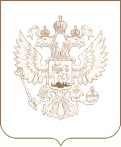 РОСКОМНАДЗОРЕНИСЕЙСКОЕ УПРАВЛЕНИЕ ФЕДЕРАЛЬНОЙ СЛУЖБЫ ПО НАДЗОРУ В СФЕРЕ СВЯЗИ, ИНФОРМАЦИОННЫХ ТЕХНОЛОГИЙ И МАССОВЫХ КОММУНИКАЦИЙПРИКАЗ_________________________                                                                                                    № _______________________Красноярск